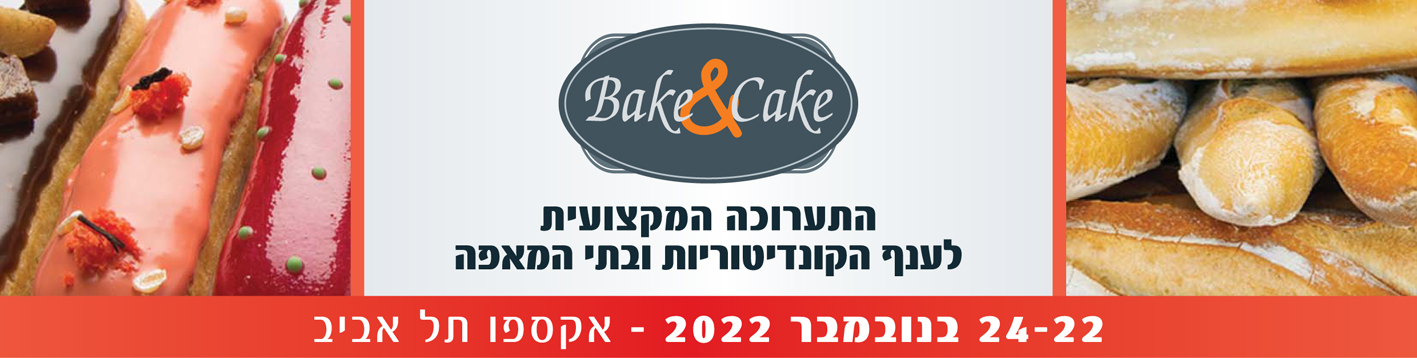 חסויות לתערוכה ולכנסים:חסות פלטינום  - תגי מבקר (מוגבלת לחברה אחת)לוגו החברה על כל תגי המבקרים בתערוכה. אפקט חשיפה ומיתוג עצום. מבטיח הצגת שם ולוגו החברה למשך        כל ימי התערוכה.לוגו החברה בחזית ההזמנות לתערוכה *.לוגו החברה בכל מודעות הפרסום לתערוכה בעיתונות המקצועית והיומית.לוגו החברה בעמוד השער של קטלוג התערוכה.2 רול אפים גדולים בשטח ההרשמה לתערוכה.אפשרות למקם 2 דיילות בכניסות או ביציאות מהמבנים על פי אפשרויות המארגנים. באנר החברה וקישור באתר התערוכה באינטרנט. מחיר החסות : 38,000.00 ₪ + מע"מחסות זהב (מוגבלת ל- 5 חברות)לוגו החברה בחזית ההזמנות לתערוכה *. לוגו החברה בכל מודעות הפרסום לתערוכה בעיתונות המקצועית והיומית.לוגו החברה בעמוד השער של קטלוג התערוכה.2 רול אפים גדולים בשטח ההרשמה לתערוכה.אפשרות למקם 2 דיילות בכניסות או ביציאות מהמבנים על פי אפשרויות המארגנים. באנר החברה וקישור באתר התערוכה באינטרנט.מחיר החסות : 25,000.00 ₪ + מע"מחסויות לכנסים- מגוון אפשרויות למתן חסות לכנסיםאפשרות למיתוג אולם הכנס.חסות על ארוחת צהריים או הפסקות הקפה.חסות על תיקי הכנס. חלוקת חומר פרסומי למשתתפי הכנסיםחסות המותאמת לצרכי הלקוח.נשמח לעמוד לרשותכם בפרטים נוספים.חלוקת חומר פרסומיעמדת חלוקת חומר פרסומי.1 אדם  + 1 שולחן +  1 רול אפ - עד 1 מ"ר. מחיר החסות :		12,000 ₪ + מע"מ לחברה לא מציגה בתערוכהמחיר החסות :		8,000 ₪ + מע"מ לחברה מציגה בתערוכהחסות בהתאמה מיוחדת  קבוצת שטיר תיצור חבילת חסות המותאמת ליעדי וצרכי החברה. אם יש לך רעיון, נשמח אם תיצור עמנו קשר ותשתף אותנו.* כל האלמנטים המפורטים בתוכן החסויות אינם כוללים עלויות של הפקה ותפעול אלא רכש המדיה בלבד.קבוצת שטיר שומרת לעצמה את הזכות לשנות את סוג ומגוון החסויות.